103學年度壯圍國中寒假科學營感謝羅老師和謝老師犧牲寒假的時間來教導壯中的學生，用心教導，讓我們的學生收穫滿滿喔！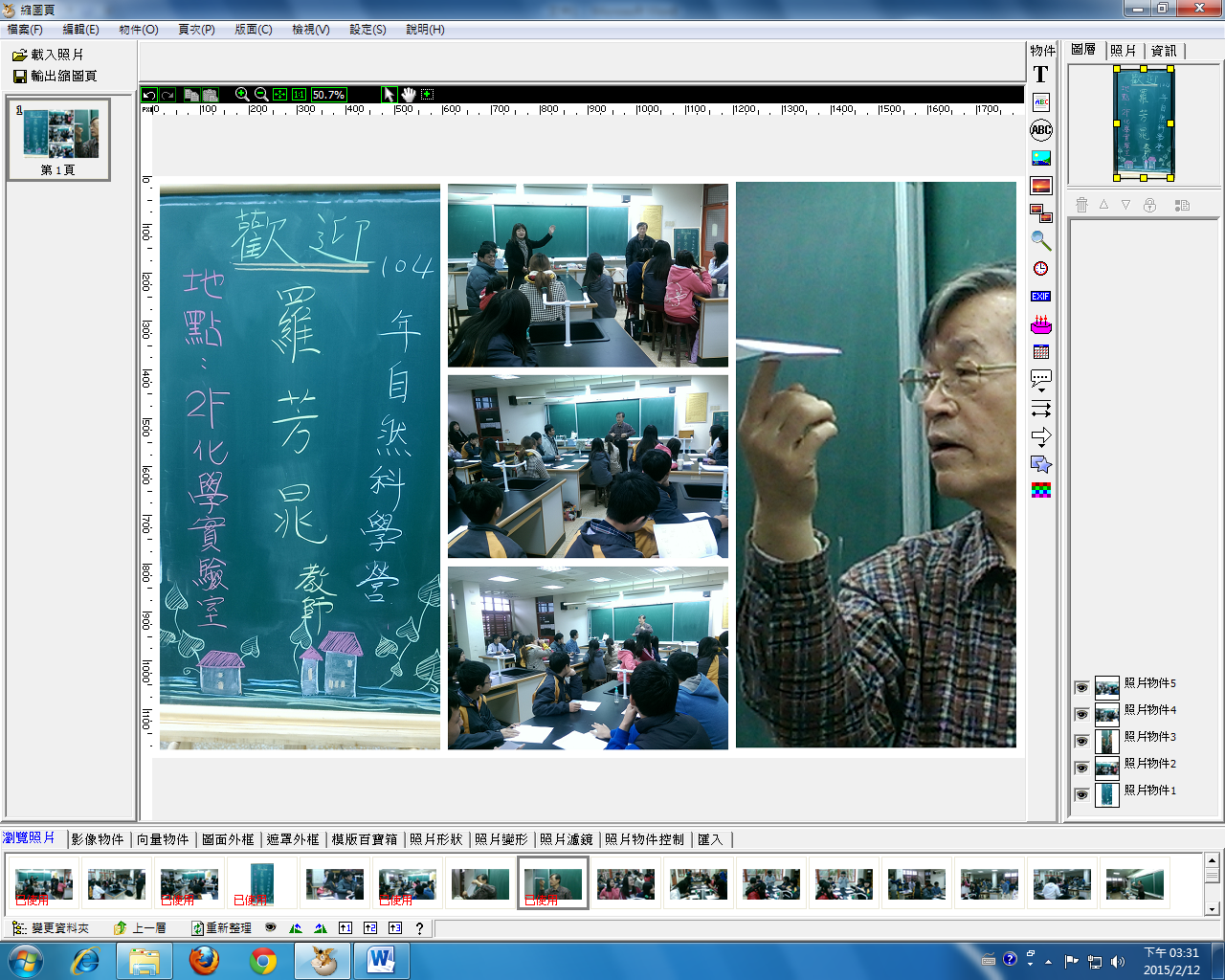 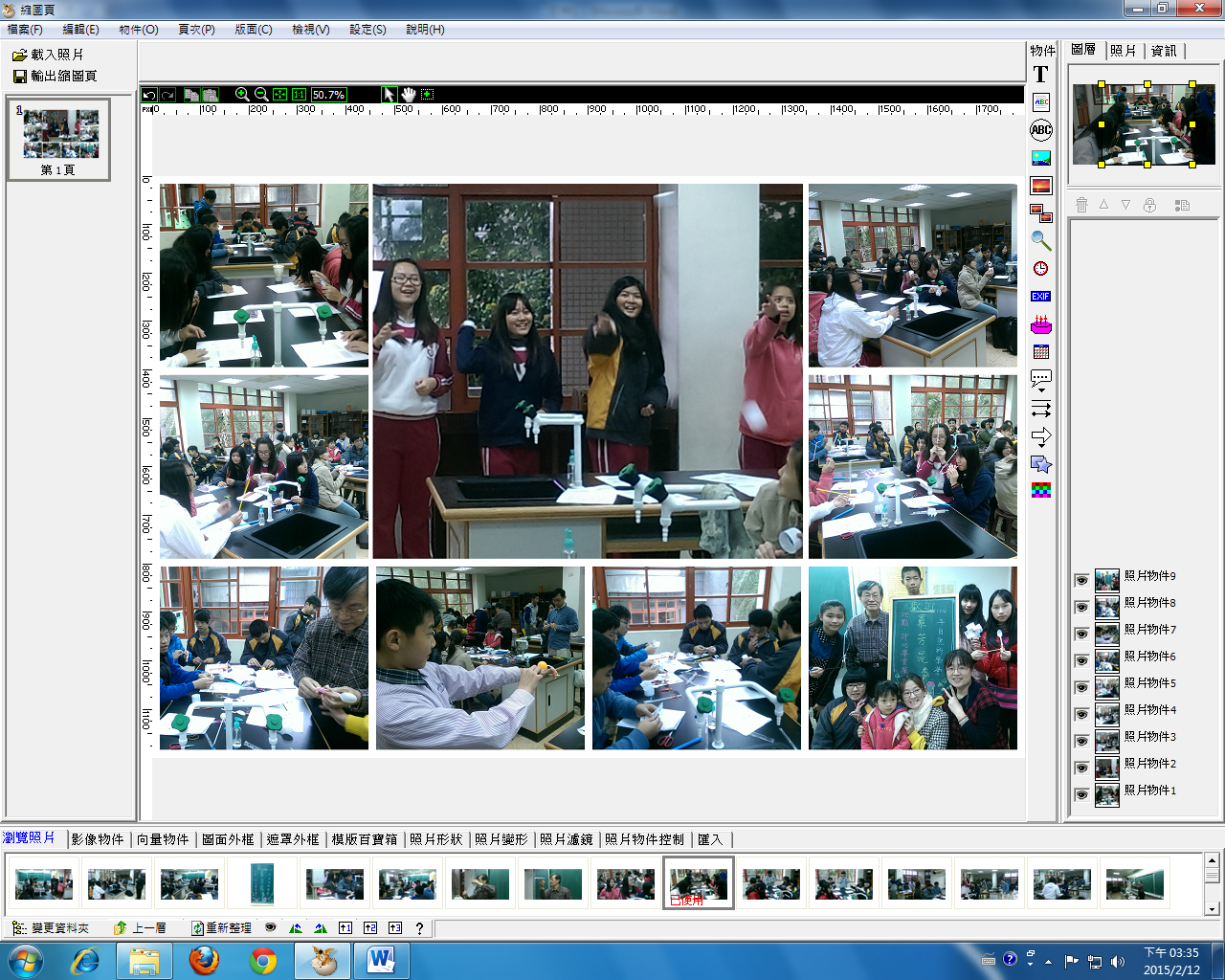 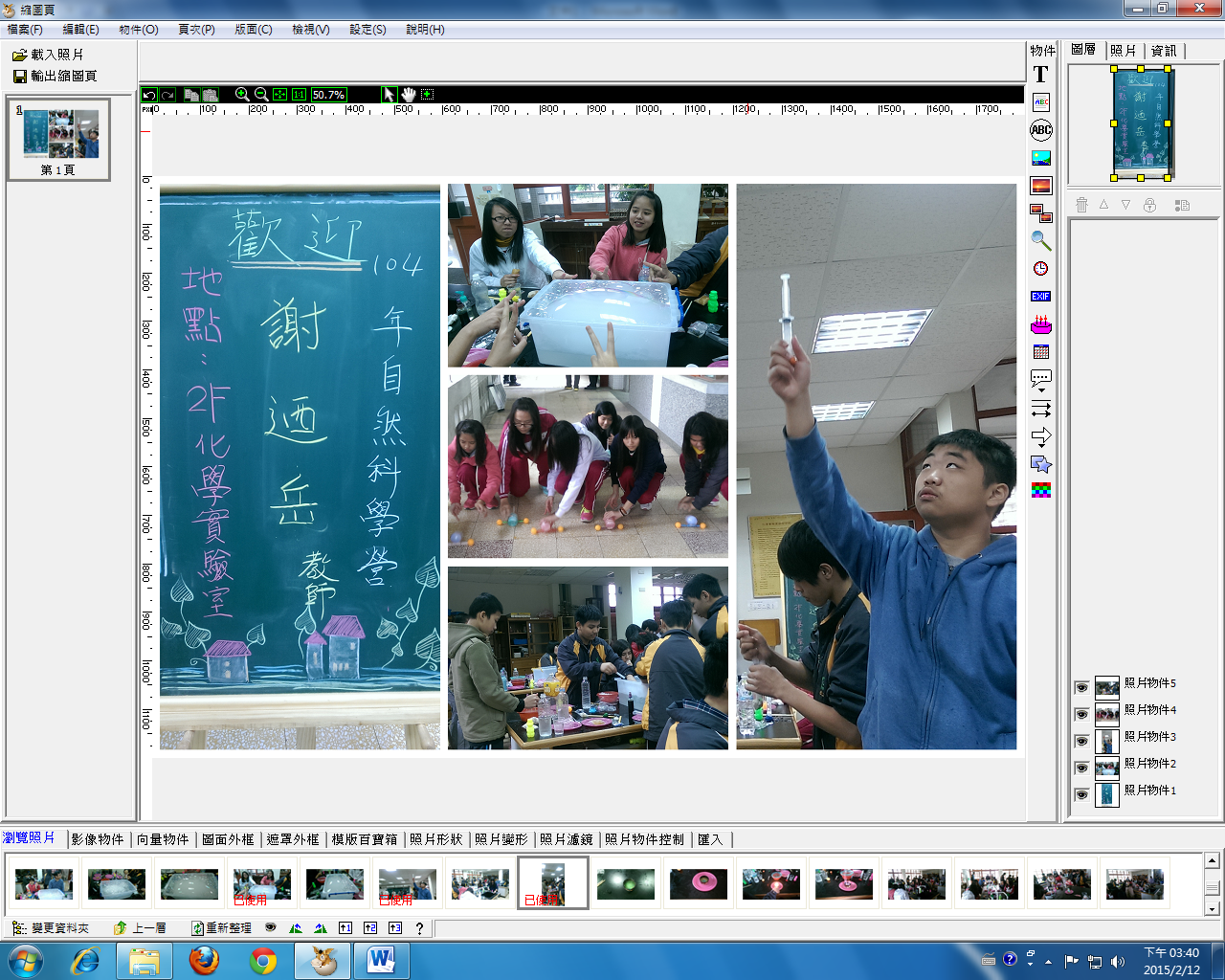 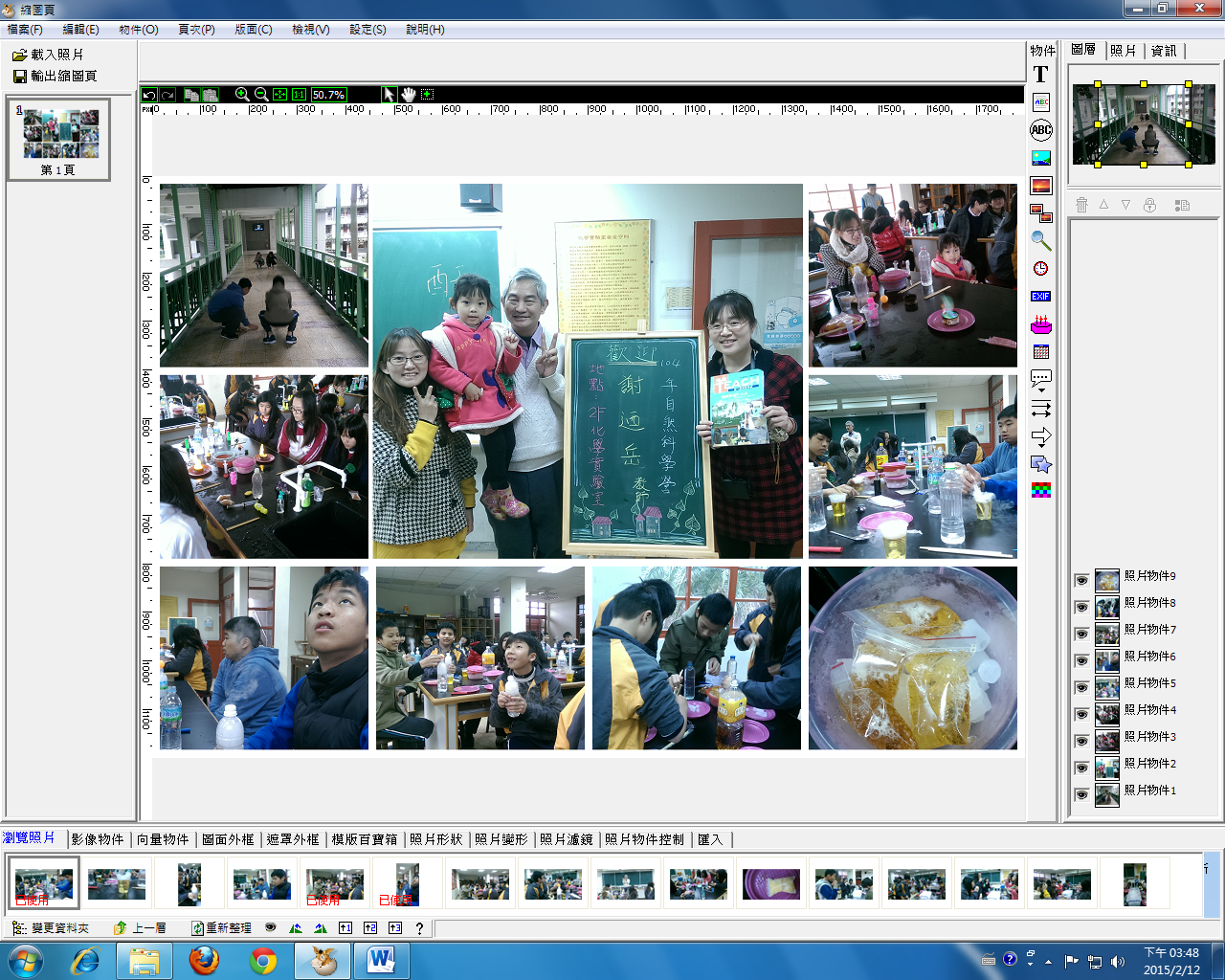 